АДМИНИСТРАЦИЯ БЕРЕЗОВСКОГО РАЙОНА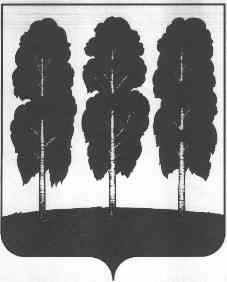 ХАНТЫ-МАНСИЙСКОГО АВТОНОМНОГО ОКРУГА - ЮГРЫПОСТАНОВЛЕНИЕот  06.02.2019 	                                                                                              № 110пгт. Березово О внесении изменения  в постановление администрации Березовского района от 27.10.2016 № 852 «Об обеспечении исполнения наказаний в виде исправительных и обязательных работ на территории городского поселения Березово и признании утратившими силу некоторых муниципальных правовых актов администрации городского поселения Березово» 	В целях реализации мер по исполнению наказания в виде исправительных и обязательных работ на территории городского поселения Березово, в соответствии со статьей 49, 50 Уголовного кодекса Российской Федерации, статьей 25, 39 Уголовно-исполнительного кодекса Российской Федерации:          1. Таблицу приложения 1к постановлению администрации Березовского района от 27.10.2016 № 852 «Об обеспечении исполнения   наказаний в виде исправительных и обязательных работ на территории городского поселения Березово и признании утратившими силу некоторых муниципальных правовых актов администрации городского поселения Березово»: дополнить строкой 2 следующего содержания:«          ».          2.  Опубликовать настоящее постановление в газете «Жизнь Югры» и разместить на официальных веб-сайтах органов местного самоуправления Березовского района и городского поселения Березово.         3.  Настоящее постановление вступает в силу после его официального опубликования.И.о главы района                                                                               И.В. Чечеткина2.Индивидуальный предприниматель Чепурнов Николай Николаевич